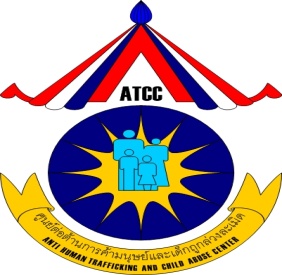 นโยบายคุ้มครองเด็กศูนย์ต่อต้านการค้ามนุษย์และเด็กถูกล่วงละเมิด ATCCวัตถุประสงค์ศูนย์ต่อต้านการค้ามนุษย์และเด็กถูกล่วงละเมิดเป็นองค์กรช่วยเหลือเด็กเร่ร่อนและด้อยโอกาสแห่งหนึ่ง และมีความรับผิดชอบประการหนึ่ง ที่จะประกันว่าเด็กทุกคนจะได้รับการคุ้มครองจากการกระทำในรูปแบบต่างๆ คือ การถูกทารุณกรรม การถูกแสวงหาผลประโยชน์ หรือการถูกละเลย โดยนโยบายนี้ควรสอดคล้องกับหลักการทั่วๆไปของ พรบ.คุ้มครองเด็กฯ และ อนุสัญญาว่าด้วยสิทธิเด็ก ของสหประชาชาติ ดังต่อไปนี้:การดำเนินการเน้นผลประโยชน์สูงสุดของเด็กเป็นสำคัญ: การตัดสินใจและทางเลือกทั้งปวงควรได้รับการพิจารณาอย่างรอบคอบ เพื่อประกันว่าเด็กจะได้รับผลประโยชน์สูงสุด เช่น ประกันว่าเด็กจะได้รับผลประโยชน์สูงสุดเท่าที่จะเป็นไปได้จากการบริการต่างๆของศูนย์ฯที่จัดไว้ให้ และประกันว่าการกระทำในเรื่องใดๆจะเกิดผลกระทบด้านบวกมากกว่าด้านลบ เป็นต้นการไม่แบ่งแยก: เด็กทุกคนได้รับการคุ้มครองและการช่วยเหลือ โดยไม่มีการเลือกปฏิบัติเช่นเพศ ความสามารถ สัญชาติ ความเชื่อทางศาสนาหรือการเมือง ภูมิหลังของครอบครัวหรือสถานภาพทางเศรษฐกิจ สุขภาพกายหรือสุขภาพจิต หรือภูมิหลังด้านอาชญากรรม โดยเด็กทุกคนมีสิทธิ์ที่จะใช้สิทธิได้อย่างเท่าเทียมกัน และมีสิทธิที่จะได้รับผลประโยชน์ที่เท่าเทียมกัน ได้รับการปฏิบัติที่เป็นธรรม และได้รับการเคารพ มีศักดิ์ศรีและคุณค่าในความเป็นมนุษย์ที่เหมาะสมต่อพวกเขาการมีส่วนร่วมและการตัดสินใจด้วยตนเอง: เด็กทุกคน (ผู้ปกครองตามกฎหมาย) ควรได้รับโอกาสที่จะแสดงความคิดและความเห็นของพวกเขา ในเรื่องทั้งหลายที่มีผลกระทบต่อพวกเขา และควรได้รับโอกาสที่จะพิจารณาตัวพวกเขาอย่างรอบคอบ (ตามการบรรลุนิติภาวะของพวกเขา) ในกระบวนการทำการตัดสินใจ โดยเด็กทุกคนมีสิทธิที่จะตัดสินใจด้วยตนเอง และมีสิทธิที่จะปฏิเสธการบริการศูนย์ต่อต้านการค้ามนุษย์ฯ มีจุดมุ่งหมายเพื่อ จัดให้มีสภาพแวดล้อมที่ปลอดภัยและเป็นมิตร ซึ่งเป็นสถานที่ที่เด็กๆสามารถพัฒนาและเจริญเติบโตได้อย่างมีความสุขสมบูรณ์ทั้งร่างกายและจิตใจแนวทางต่อไปนี้เป็นการคุ้มครองเจ้าหน้าที่มิให้ถูกใส่ร้าย และคุ้มครองเด็กมิให้ถูกกระทำ1.  ขอบเขตและความรับผิดชอบสำหรับการดำเนินการ      1.1   	นโยบายฉบับนี้เป็นการกำหนดนโยบายที่เป็นมาตรฐาน  เป็นนโยบายที่ช่วยลดความเสี่ยงให้กับเด็กทุกคนที่เกี่ยวข้อง หรือที่ได้รับความช่วยเหลือโดยเจ้าหน้าที่และวัตถุประสงค์ของ ศูนย์ต่อต้านการค้ามนุษย์ฯ ( ATCC ) ดังนั้น จึงให้ประยุกต์ใช้กับ:เด็กหรือผู้รับผลประโยชน์ทุกคนที่มีอายุต่ำกว่า 18 ปีเจ้าหน้าที่ /ผู้ให้การสนับสนุนอิสระ /อาสาสมัคร / เจ้าหน้าที่ฝึกงาน และคณะกรรมการ หรือ สมาชิก ทั้งหลายของศูนย์ต่อต้านการค้ามนุษย์ฯ (  ATCC ) ที่ให้การช่วยเหลือหรือเข้าถึงเด็กๆ        1.2    	ศูนย์ต่อต้านการค้ามนุษย์ฯ มีความรับผิดชอบและรับประกันว่าเจ้าหน้าที่ทุกคนได้ทำความเข้าใจและอ่านนโยบายในการคุ้มครองเด็กของศูนย์ฯ และรับรองว่าเจ้าหน้าที่ทุกคน ได้รับนโยบายและมีความเข้าในนโยบายนั้นเป็นอย่างดีแล้ว        1.3    	ศูนย์ต่อต้านการค้ามนุษย์ฯ ( ATCC ) มีความรับผิดชอบต่อการปรับปรุงแก้ไขนโยบายการคุ้มครองเด็กที่อยู่ภายใน และการปรับนโยบายการคุ้มครองเด็กที่มีอยู่ให้เป็นปัจจุบัน เพื่อประกันว่านโยบายการคุ้มครองเด็กที่มีอยู่นั้น ยังคงมีความเกี่ยวข้องและมีผล และรับผิดชอบต่อการแนะนำ และ/หรือ การช่วยเหลือ จากกระทรวงพัฒนาสังคมฯ และเจ้าหน้าที่อื่นๆที่เกี่ยวข้องในการดำเนินการด้าน กฏหมายและ พรบ. ที่เกี่ยวข้อง ต่อเด็ก ตามที่กำหนดไว้ในข้อ 2.2 – 2.4 ข้างล่าง2. การสรรหา การกลั่นกรอง และการปฐมนิเทศ บุคลากร        2.1   	พนักงานทุกคนที่มีความประสงค์ จะมาสมัครงานเป็นเจ้าหน้าที่หรือบุคลากร หรือเป็นคณะกรรมการของศูนย์ฯ  ผู้สนับสนุนอิสระ และอาสาสมัคร/หรือผู้ที่ต้องการฝึกงาน ทุกคนต้องได้รับการชี้แจงนโยบายการคุ้มครองเด็กของศูนย์ฯ ( ATCC ) ตั้งแต่เริ่มต้น ที่เกี่ยวข้องกับกระบวนการสรรหาบุคลากรต่างๆ              2.2   	การกลั่นกรองพื้นฐานเบื้องต้นของผู้สมัครทั้งหลายสำหรับตำแหน่งเหล่านี้ที่อาจจะทำงานกับเด็กหรือที่เกี่ยวข้องกับเด็กๆ (เช่น ครู  นักสังคมสงเคราะห์ นักจิตวิทยา  หรือ เจ้าหน้าที่ส่วนอื่นๆ เป็นต้น) รวมถึงใบสมัครที่เป็นข้อเขียน การสัมภาษณ์ส่วนตัว และการตรวจสอบผู้รับรอง โดยในช่วงของกระบวนการสัมภาษณ์ ควรมีการสอบถามผู้สมัครทั้งหลายเกี่ยวกับงานที่ปฏิบัติต่อเด็ก หรือประสบการณ์ในการทำงานด้านเด็กมาก่อน             	ให้ดำเนินการตรวจสอบประวัติ และหนังสือรับรองหรือใบอนุญาตต่างที่ออกให้โดย สถาบันต่างๆ หรือ พรบ. และ กฎหมาย กำหนด  หากเป็นไปได้ จะประยุกต์ใช้เช่นเดียวกันกับ สมาชิก/เจ้าหน้าที่/ ที่ปรึกษา/ คณะกรรมการฯ/ และอาสาสมัคร/ ผู้ที่ทดลองงาน หรือฝึกงาน ของศูนย์ฯ ( ATCC ) ตามที่ผู้อำนวยการซึ่งได้ปรึกษากับทีมงานด้านการจัดการ เห็นว่าจำเป็น         2.3    	ศูนย์ฯ ( ATCC ) ขอสงวนสิทธิ์ที่จะไม่จ้างหรือจะยกเลิกผู้ที่มาสมัครงานรายใดๆ ก็ตามถ้าการตรวจสอบประวัติพบว่า บุคคลนั้นไม่เหมาะสมที่จะทำงานกับเด็ก ด้วยเหตุผลใดๆที่อาจจะทำให้เด็กอยู่ในความเสี่ยง        2.4   	นโยบายทั้งหลายและมาตรฐานด้านความประพฤติทั้งหลายได้รับการทบทวนในช่วงของการปฐมนิเทศเจ้าหน้าที่ใหม่ ซึ่งรวมถึงระเบียบวิธีการปฏิบัติสำหรับการดำเนินการช่วยเหลือเด็กที่ถูกล่วงละเมิดและเด็กที่ต้องสงสัยว่าอาจจะถูกล่วงละเมิดโดยเจ้าหน้าที่  และการดำเนินการตรวจสอบข้อเท็จจริงและแนวทางปฏิบัติ และลงโทษด้านวินัย/ และดำเนินการตามที่กฎหมายกำหนด รวมถึงให้บุคลากรหรือเจ้าหน้าที่ที่เกี่ยวข้องมีส่วนร่วมในการตรวจสอบได้อีกแนวทางหนึ่ง โดยมีการบันทึกและลงนามไว้เป็นลายลักษณ์อักษร  และให้เจ้าหน้าที่ใหม่ทุกคนลงลายมือชื่อไว้เป็นลายลักษณ์อักษรว่า พวกเขาได้อ่านและทำความเข้าใจ  นโยบายของศูนย์คุ้มครองฯ เป็นที่เรียบร้อยแล้ว ด้วยการลงนามในสำเนาการรับรองของเจ้าหน้าที่และเก็บไว้ในแฟ้มบุคลากรของพวกเขา	3. มาตรฐานด้านความประพฤติสำหรับเจ้าหน้าที่หรือบุคลากรของศูนย์คุ้มครองสวัสดิภาพและพัฒนาเด็ก        3.1    	มาตรฐานด้านความประพฤติ คือ แนวทางทั้งหลายของพฤติกรรมที่เหมาะสมและถูกต้องสำหรับเจ้าหน้าที่ของศูนย์ฯ ( ATCC ) เมื่อมีการปฏิบัติกับเด็กๆ โดยพวกเขาได้รับการกำหนดให้คุ้มครองเด็กๆ และเจ้าหน้าที่ที่คุ้มครองเด็กทุกคนจะได้รับการคุ้มครองเช่นเดียวกัน เพื่อมิให้มีการใส่ร้ายถึงพฤติกรรมที่ไม่เหมาะสมหรือการทารุณกรรมเด็ก        3.2   	บุคคลากรของศูนย์ฯ ( ATCC )ต้องระวังเกี่ยวกับการรับรู้และภาพลักษณ์ในการใช้ภาษา ในการกระทำ และในความสัมพันธ์ ของเจ้าหน้าที่กับเด็กๆ ซึ่งเรื่องนี้จะเป็นความจริงก็ต่อเมื่อ โดยเฉพาะอย่างยิ่งในการปฏิสัมพันธ์ของเจ้าหน้าที่ชายกับเด็กๆที่เป็นหญิง ที่สามารถเป็นที่ต้องสงสัยได้โดยเฉพาะต่อความแคลงใจและการกล่าวหาในเรื่องของการประพฤติผิดทางเพศ ชู้สาว และควรใช้ความระมัดระวังเป็นพิเศษกับการปกป้องคุ้มครองชื่อเสียงของเด็กๆที่เป็นหญิงและเจ้าหน้าที่ของศูนย์ฯ( ATCC )โดยการประกันว่า การใช้ภาษาและพฤติกรรมที่เหมาะสมจะสะท้อนถึงความสัมพันธ์ที่เหมาะสมระหว่างชาย-หญิง อยู่ตลอดเวลา ซึ่งเป็นที่น่าเคารพยกย่องน่านับถือและสอดคล้องกับวัฒนธรรมและขนบธรรมเนียมประเพณีไทย         3.3    	เนื่องจากองค์กรต่างๆหรือผู้ที่ให้การสนับสนุนบุคลากรหรืองานของศูนย์ฯ ( ATCC )ได้รับการคาดหวังเช่นเดียวกัน ต่อการเคารพสิทธิของเด็กๆในบ้านและชุมชนของพวกเขาเอง ซึ่งตลอดเวลา จะสนับสนุนสิทธิและหลักการทั้งหลายที่มีอยู่ในอนุสัญญาว่าด้วยสิทธิของเด็กของสหประชาชาติ ไม่ว่าจะอยู่ในหรือนอกหน้าที่ก็ตาม        3.4    	บุคคลากรของศูนย์ฯ ( ATCC ) ต้องไม่พักค้างคืนตามลำพังกับเด็กหรือผู้ไม่บรรลุนิติภาวะตั้งแต่หนึ่งคนขึ้นไป ไม่ว่าอยู่ในบ้านของเจ้าหน้าที่ อาณาบริเวณของโครงการ หรือที่ใดๆ เว้นแต่มีบุพการีหรือญาติอยู่ด้วยตลอดเวลา และเมื่อเป็นไปได้ ควรขออนุญาตจากบุพการีหรือผู้ปกครองตามกฎหมายของเด็ก และแจ้งให้ผู้อำนวยการทราบ        3.5    	บุคคลากรของศูนย์ฯ( ATCC ) ไม่ควรจ้างผู้ไม่บรรลุนิติภาวะเป็นเจ้าหน้าที่,พนักงาน หรือ คนงาน ซึ่งกรณีนี้รวมถึงการจ้างเฉพาะผู้ไม่บรรลุนิติภาวะที่มีอายุเกิน 15 ปี การจำกัดวันและชั่วโมงทำงาน และการให้การเข้าถึงการศึกษา โดยเจ้าหน้าที่ซึ่งปฏิบัติไดยตรงกับหลักเกณฑ์เหล่านี้อาจจะเป็นการฝ่าฝืนกฎหมายแรงงานเด็ก หรือ พรบ.คุ้มครองเด็กฯ   เช่นการทารุณกรรมเด็ก และ/หรือ การใช้ประโยชน์จากเด็ก        3.6	บุคคลากรของศูนย์ฯ  (  ATCC ) ต้องไม่ลูบไล้ จับ จูบ กอด หรือแตะต้อง หรือสัมผัส ผู้ไม่บรรลุนิติภาวะ ในวิถีทางที่ไม่เหมาะสมหรือในวิถีทางที่มีความอ่อนไหวทางวัฒนธรรม โดยไม่ควรมีสถานการณ์ใดๆ ที่มีการแตะต้องทางร่างกายที่แสดงภาพลักษณ์ทางเพศ และเพื่อหลีกเลี่ยงความเข้าใจผิด จึงขอแนะนำให้ขออนุญาตเด็กก่อนที่จะแตะต้องหรือจับมือ ถ้ามีความจำเป็นที่จะต้องกระทำในช่วงระยะเวลาของการทำงาน        3.7    	บุคคลากรของศูนย์ฯ (  ATCC  ) ต้องไม่ ตบ ตี ฉุด หรือใช้กำลังทางร่างกายประเภทใดๆที่ไม่เหมาะสมกับผู้ไม่บรรลุนิติภาวะ(เด็ก)        3.8    	บุคคลากรของศูนย์ฯ ( ATCC  ) ควรตระหนักว่า ในการทำงานกับเด็ก ซึ่งเด็กอาจจะใช้ความสัมพันธ์กับผู้ใหญ่เพื่อให้ได้รับ “การใส่ใจเป็นพิเศษ” เนื่องจากสถานการณ์และการถูกล่วงละเมิดทั้งหลายที่พวกเขาได้ประสบมา ซึ่งต้องถือว่าผู้ใหญ่ต้องรับผิดชอบเสมอ สำหรับการตอบสนองของเขาหรือของเด็ก แม้ว่าเด็กจะประพฤติตัวเชิงยั่วยวน ยั่วยุก็ตาม ดังนั้น เจ้าหน้าที่จึงควรระมัดระวังกับพฤติกรรมดังกล่าว และหลีกเลี่ยงที่ต้องอยู่ในสถานการณ์ที่เป็นมลทินหรือล่อแหลม        3.9    	เจ้าหน้าที่ของศูนย์ฯ  ( ATCC )  ต้องมีแนวทางปฏิบัติที่ชัดเจนกับข้อมูลสารสนเทศทั้งปวงที่เกี่ยวข้องกับการทำงานด้านเด็กอย่างเป็นความลับ การสื่อสารที่เป็นลายลักษณ์อักษรหรือเป็นวาจากับปัจเจกบุคคลหรือกลุ่มคน ที่ไม่เกี่ยวข้องกับศูนย์ฯ ( ATCC ) ต้องแบ่งปันได้เท่านั้น ถ้าไม่มีความเหมาะสม ไม่สามารถให้ข้อมูลหรือนำไปเผยแพร่หรือนำไปใช้อย่างอื่น        3.10  	การดำเนินการที่ไม่เหมาะสมกับเด็กๆ ซึ่งรวมถึงความล้มเหลวต่อการปฏิบัติตามมาตรฐานด้านความประพฤติ ที่ระบุไว้ข้างต้น เป็นหลักฐานสำหรับการดำเนินการทางวินัย ได้  และ รวมถึงการพ้นสภาพจากพนักงาน  ให้ออก ไล่ออก จากการจ้างงาน จากอาสาสมัคร/การฝึกงาน หรือจากคณะกรรมการ และอื่นๆ เป็นต้น 3.11 	ผู้ที่เข้ามาเยี่ยมเยือนหรือบุคคลที่ไม่ใช่บุคลากรหรือหน่วยงานที่เกี่ยวข้อง ของเจ้าหน้าที่ ผู้ที่จะเยี่ยมชมศูนย์ฯ หรืออื่นๆ ซึ่งเกี่ยวข้องกับศูนย์ฯ ( ATCC ) ต้องมีบุคลากรหรือของเจ้าหน้าที่ศูนย์ฯ  ( ATCC ) ร่วมทางไปด้วย  4. การรายงานและการสอบสวน เกี่ยวกับการละเมิดเด็กหรือการทารุณกรรมที่ต้องสงสัย        4.1    	การทารุณกรรมเด็กในทุกรูปแบบ ซึ่งรวมถึงการทารุณกรรมทางร่างกาย ทางอารมณ์ และทางเพศ ถ้าหากเกิดขึ้นภายในองค์กร  เป็นการกระทำความผิดที่รุนแรง ซึ่งคุกคามความเป็นอยู่และชื่อเสียงของเด็ก และของเจ้าหน้าที่ซึ่งถูกกล่าวหา และของตัวองค์กรเอง ผู้ทารุณกรรมเด็กไม่สมควรที่จะอยู่ในสภาวะแวดล้อมที่มีเจ้าหน้าที่หรือเด็กอาศัยอยู่ หรือสถานที่ที่ใช้ในการฝึกอบรม  และให้วินิจฉัยและรายงานพฤติกรรมที่ต้องสงสัย และด้วยเหตุผลเหล่านี้ บุคคลากรทุกคนต้องมีส่วนร่วมในความรับผิดชอบสำหรับการรายงานการทารุณกรรมหรือการใช้ประโยชน์จากเด็กทุกประเภทที่ต้องสงสัย เสนอต่อผู้บริหารโดยด่วน        4.2   	เจ้าหน้าที่คนใด ที่พบเห็นเจ้าหน้าที่อื่นหรือบุคคลอื่นๆ ละเมิดเด็กต้องรีบแจ้งเจ้าหน้าที่ที่เกี่ยวข้อง หรือบุคคลากรของศูนย์ฯ ( ATCC )  โดยด่วนและควรติดต่อผู้อำนวยการทันที และถ้าเป็นไปได้ ควรจัดทำรายงานภายใน 24 ชั่วโมง เพื่อให้มีการสอบสวนได้อย่างทันเวลา และ/หรือ สอบสวนแต่เนิ่นๆตามความจำเป็น เพื่อไม่ให้เกิดความเสียหายเพิ่มขึ้น หรือให้จัดทำรายงานกรณีที่ต้องสงสัยว่ามีการทารุณกรรมเด็กหรือการกระทำผิดต่อเด็กนั้น อาจจะส่งผลให้มีการดำเนินการทางวินัยได้        4.3   	การสอบสวนภายใน ซึ่งถือว่าเป็นแนวทางปฏิบัติต่อผู้ที่กระทำผิดต่อเด็ก โดยการปกป้องคุ้มครองเด็ก และจะต้องคำนึงถึงสิทธิของเด็กเป็นลำดับความสำคัญประการหนึ่งนั้น จะเริ่มดำเนินการโดยผู้อำนวยการภายใน 48 ชั่วโมง หลังจากที่ได้รับรายงาน โดยการสอบสวนจะดำเนินการโดยคณะกรรมการ โดยที่ผู้อำนวยการได้จัดตั้งคณะกรรมการสอบสวนข้อเท็จจริงกับทีมงานด้านการจัดการ ได้คัดเลือกขึ้นเพื่อวัตถุประสงค์นี้       4.4   	การสอบสวนต้องได้รับการปฏิบัติด้วยความรอบคอบและความห่วงใย โดยเฉพาะอย่างยิ่งเนื่องจากเด็กอาจจะกลัวเจ้าหน้าที่ที่ละเมิดและการลงโทษ ในขณะที่เจ้าหน้าที่คนอื่นๆ หรือเจ้าหน้าที่ที่ถูกกล่าวหาเรื่องการทารุณกรรมเด็กอาจจะมีความกังวลเรื่องความเป็นส่วนตัวและสิทธิตามกฎหมาย        4.5   	โดยทั่วไปแล้ว หากมีเจ้าหน้าที่คนใดคนหนึ่งที่ถูกกล่าวหาว่าทารุณกรรมหรือประพฤติผิดต่อเด็ก ควรถูกพักงานเป็นการชั่วคราวทันที ในช่วงระยะเวลาของการสอบสวนนั้น โดยเจ้าหน้าที่บุคคลนั้นควรได้รับแจ้งว่ามีการกล่าวหาเรื่องอะไรต่อเขา และเจ้าหน้าที่คนดังกล่าวจะได้รับโอกาสที่จะชี้แจง และเจ้าหน้าที่คนดังกล่าวควรได้รับทราบเช่นเดียวกันว่าศูนย์ฯ ( ATCC )มีกฏระเบียบหรือข้อบังคับที่จะต้องดำเนินการสอบสวนข้อเท็จจริงภายใน และพนักงานเองต้องได้ชี้แจงและมีส่วนร่วมในการรับรู้ผลการสอบสวน ด้วย รวมทั้งการให้ข้อมูลและชื่อของพยานทั้งหลายที่จะถูกสัมภาษณ์ โดยจะใช้ความถูกต้องและยุติธรรม ทั้งเด็กและเจ้าหน้าที่  ซึ่งรวมถึงการให้คำปรึกษาหรือความร่วมมือในรูปแบบอื่นๆตามความเหมาะสม        4.6   	สิทธิและสวัสดิภาพของเด็กเป็นเรื่องที่สำคัญอย่างยิ่งต่อ ศูนย์ฯ (ATCC )โดยการสอบสวนจะใช้ความพยายามทุกด้าน เพื่อรับประกันว่าความเป็นส่วนตัวและความปลอดภัยของเด็กจะได้รับการคุ้มครอง และรับประกันว่าจะมีการดำเนินขั้นตอนทั้งหลาย เพื่อทำการสอบสวนเด็กแบบฉันมิตร และในช่วงกระบวนการสอบสวนนั้น จะทำให้เกิดความชอกช้ำน้อยที่สุดเท่าที่จะเป็นไปได้5. การตอบสนองต่อสิ่งที่ได้จากการสอบสวนภายใน        5.1    	เมื่อมีการสรุปการสอบสวน ของเจ้าหน้าที่ พนักงาน เด็ก และ/หรือ ผู้ปกครองตามกฎหมายของเด็กตามความเหมาะสม ควรได้รับแจ้งถึงผลลัพธ์ของการสอบสวน และสิ่งที่จะมีการกระทำเพื่อแก้ไขให้ถูกต้อง ถ้ามี         5.2   	ในกรณีที่มีการพิสูจน์ยืนยันว่าข้อกล่าวหาไม่เป็นความจริง หรือแม้แต่เป็นการสร้างเรื่องที่ไม่จริงขึ้นมา จะมีการดำเนินการตามขั้นตอนที่เหมาะสมเพื่อติดตามผลกับบุคคลที่ถูกกล่าวหา เด็ก และบุคคลที่รายงานเหตุการณ์นั้น        5.3    	ถ้าการสอบสวนพิสูจน์ยืนยันว่ามีการทารุณกรรม จะมีการใช้ความพยายามทุกประการเพื่อช่วยเหลือเด็ก ในการจัดการกับความชอกช้ำทางร่างกายหรืออารมณ์ที่เด็กอาจจะกำลังประสบอยู่ ซึ่งอาจจะรวมถึงการรักษาพยาบาล การปรึกษาด้านจิตวิทยา หรือการช่วยเหลือในรูปแบบอื่นๆที่เห็นว่าจำเป็นและเหมาะสม        5.4    	ถ้าการสอบสวนสรุปว่า มีการทารุณกรรมหรือการประพฤติผิดกับเด็กเกิดขึ้น หรือสงสัยว่าจะเกิดขึ้น ซึ่งไม่อยู่ภายใต้การฟ้องร้องทางอาญา เจ้าหน้าที่จะอยู่ภายใต้การดำเนินการทางวินัยภายในศูนย์ฯ ( ATCC ) ตามขั้นตอนและรวมถึงการพิจารณาให้ออกหรือไล่ออก ตามดุลยพินิจของคณะกรรมการด้านวินัย        5.5    	ถ้าการสอบสวนสรุปว่า มีการทารุณกรรมหรือการประพฤติผิดเกิดขึ้น หรือเป็นที่น่าสงสัยอย่างยิ่งว่าเกิดขึ้น ซึ่งเป็นการกระทำความผิดทางอาญาตามกฎหมาย คณะกรรมการจะต้องดำเนินการร้องทุกข์กล่าวโทษ ต่อเจ้าหน้าที่ตำรวจ ณ. สถานีตำรวจพื้นที่นั้นๆ และให้ความร่วมมือกับเจ้าหน้าที่อย่างเต็มที่ในช่วงของการสอบสวนจากภายนอก และถ้าการกล่าวหานั้นเกี่ยวข้องกับผู้ที่เป็นชาวต่างประเทศ จะมีการแจ้งให้หน่วยงานที่เกี่ยวข้องทราบเกี่ยวกับการบังคับใช้กฎหมายของแต่ละประเทศ พร้อมด้วยการส่งให้การดำเนินการซึ่งสิทธิสภาพนอกอาณาเขตแห่งศักยภาพตามกฎหมาย โดยประเทศที่เป็นต้นกำเนิดของชาวต่างประเทศนั้น        5.6    	ในกรณีที่พนักงานรายหนึ่งๆถูกปลดออก เนื่องจากการทารุณกรรมหรือการใช้ประโยชน์จากเด็กที่ได้รับการพิสูจน์และยืนยันหรือที่เป็นที่ต้องสงสัย ศูนย์ฯ ( ATCC ) อาจจะเปิดเผยข้อมูลดังกล่าวได้ ถ้ามีการร้องขอโดยเจ้าหน้าที่ตำรวจ โดยผู้อำนวยการหรือบุคคลที่ผู้อำนวยการ มอบหมาย หรือหน่วยงานที่เกี่ยวข้อง ฯลฯ เมื่อการร้องขอดังกล่าวอาจจะช่วยเหลือในการสอบสวนตามกฎหมาย หรือในการป้องกันการทารุณกรรมในอนาคต โดยจะทำการเปิดเผยดังกล่าวตามกฎหมาย และ/หรือ ประเพณี ที่สามารถประยุกต์ใช้ได้        5.7   	ผู้อำนวยการ อาจจะต้องปรึกษาหารือกับทีมงานด้านการจัดการ จะจัดทำแผนสำหรับการจัดการกับการสอบถามของสื่อต่างๆ ซึ่งรวมถึงการเปิดเผยข้อมูลโดยผู้ที่ได้รับการมอบหมายหรือแต่งตั้งให้ดำเนินการตอบข้อซักถามต่อสื่อมวลชน 6. แขกผู้มาเยือนศูนย์        6.1    แขกผู้มาเยือนทุกท่านต้องลงลายมือชื่อเข้าเยือน ที่แผนกต้อนรับ        6.2    ไม่ควรอนุญาตให้แขกผู้เยือนเข้าข้างในศูนย์ฯ หรือ บ้านของเด็กๆ   โดยปราศจากการติดต่อประสานงานกับเจ้าหน้าที่        6.3    แขกผู้มาเยือนทุกท่านต้องได้รับการติดตามอย่างใกล้ชิด โดยเจ้าหน้าที่หรืออาสาสมัครของ ศูนย์ฯ (ATCC )        6.4    ไม่สามารถปล่อยให้แขกผู้มาเยือนอยู่ตามลำพังในศูนย์ฯได้ ไม่ว่าจะมีหรือไม่มีเด็กก็ตาม        6.5    มีการอนุญาตให้ถ่ายรูปได้ ถ้าผู้จัดการ/ผู้อำนวยการฯ ของศูนย์ฯ  ATCC  ได้อนุมัติด้วยวาจาและไม่ใช่เป็นการถ่ายรูปเด็กที่เห็นใบหน้าชัดเจน        6.6    แขกผู้มาเยือนทุกท่านลงลายมือชื่อออกจากการเยือน        6.7    แขกผู้มาเยือนทุกท่านควรปฏิบัติตามเรื่องการรักษาข้อมูลเป็นความลับ และไม่เปิดเผยข้อมูลเกี่ยวกับเด็กที่ศูนย์ฯ ให้ข้อมูลหรือ  ให้การบรรยาย  ต้องขอสงวนไว้เพื่อการศึกษาดูงานเท่านั้น  เมื่อออกจากอาณาบริเวณของศูนย์ฯ  ATCC ถือว่าข้อมูลดังกล่าวเป็นความลับไม่สามารถเผยแพร่ได้ ประกาศ ใช้ดำเนินการตั้งแต่เดือน กันยายน  2551 เป็นต้นไปข้าพเจ้า .นาย/นาง/นางสาว................................................... เจ้าหน้าที่ฝ่าย..................................ได้อ่านนโยบายการคุ้มครองเด็กของศูนย์ต่อต้านการค้ามนุษย์และเด็กถูกล่วงละเมิดฉบับสมบูรณ์แล้ว และข้าพเจ้าเข้าใจอย่างครบถ้วนและถ่องแท้และตกลงที่จะปฏิบัติตามระเบียบวิธีการทั้งปวงที่อยู่ในนโยบายดังกล่าวถ้าหาก  ณ. เวลาใดๆ ข้าพเจ้าไม่สามารถปฏิบัติตามแนวทาง นโยบายการคุ้มครองเด็ก ที่กำหนดของศูนย์ต่อต้านการค้ามนุษย์และเด็กถูกล่วงละเมิด ( ATCC ) ได้ ข้าพเจ้ายินยอมให้ผู้อำนวยการศูนย์ ฯ ยกเลิกการจ้างงานของข้าพเจ้าได้โดยไม่มีเงื่อนไขใดๆทั้งสิ้นลงชื่อ..................................................พนักงาน  ลงชื่อ.......................................................ผู้อำนวยการ      (                                                     )                     (                                                         )   วันที่.......เดือน...........................พ.ศ.............      วันที่.......เดือน...................................พ.ศ...........แก้ไข  เมื่อวันที่  5 มีนาคม 2559